Sitting On The Dock Of The Bay Otis Redding (Steve Cropper)Intro:-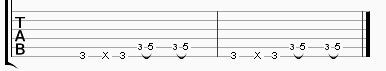 G                              B7Sittin' in the mornin' sun        C                                    AI'll be sittin' when the evenin' comesG                                  B7Watching the ships roll in                  C                              AAnd then I watch 'em roll away again, yeah      G                                    EI'm sittin' on the dock of the bay                      G            EWatching the tide roll away                     G                                     AOoo, I'm just sittin' on the dock of the bay             G      EWastin' time  G                       B7I left my home in GeorgiaC                                 AHeaded for the 'Frisco Bay            G                             B7'Cause I've had nothing to live for                      C                                     AAnd look like nothin's gonna come my way                            G                                ESo I'm just gonna sit on the dock of the bay                      G            EWatching the tide roll away               G                                    AOoo, I'm sittin' on the dock of the bay             G       EWastin' timeG     D                C                       Looks like, nothing's gonna changeG     D                  C         Everything still remains the sameG        D                 C       I can't do what ten people tell me to doF                          D      So I guess I'll remain the same, yesG                                 B7Sittin' here resting my bones              C                                        AAnd this loneliness won't leave me alone     G                                B7It's two thousand miles I roamed           C                             AJust to make this dock my home                                G                               ENow I'm just gonna sit on the dock of the bay                      G            EWatching the tide roll away               G                                    AOoo, I'm sittin' on the dock of the bay             G      EWastin' time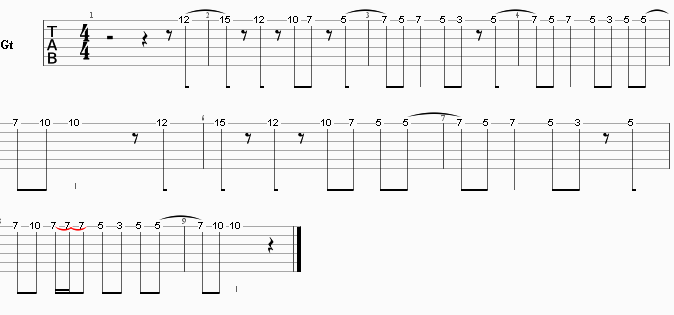 